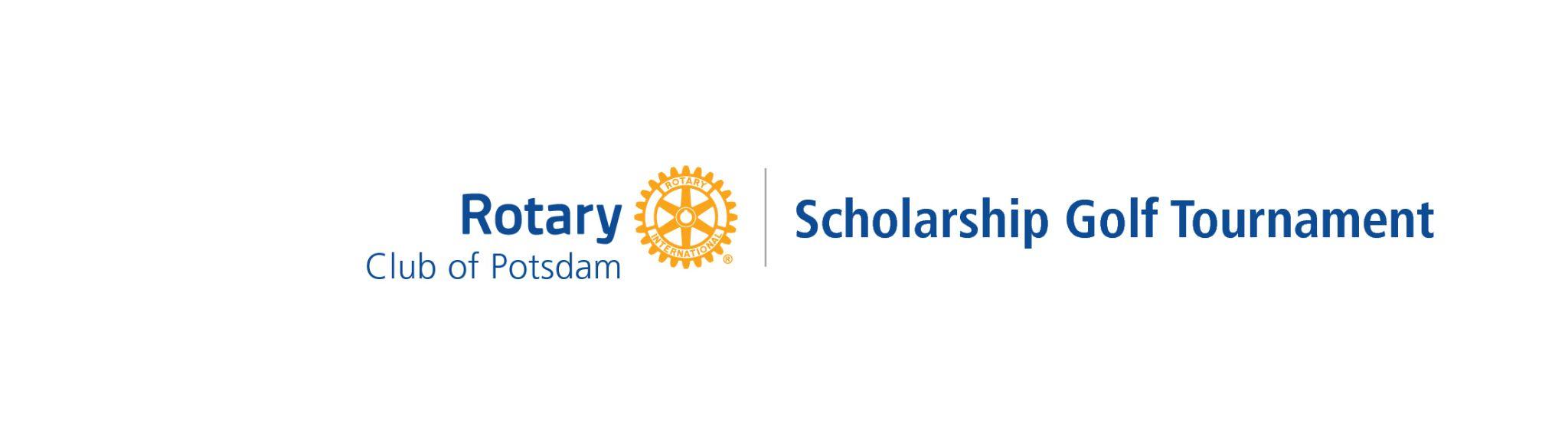 PO Box 912
Potsdam, NY  13676Registration/Sponsorship Form**Sponsorship Information is on the back of this form**Welcome to Rotary’s 18th annual golf tournament to be held May 14, 2022! To register and/or sponsor, please reply by April 30th:Online, using your credit card via our event link on potsdamrotary.orgEmail: download this form at potsdamrotary.org and email it to golf@potsdamrotary.org  Mail: make checks payable to Potsdam Rotary Club, PO Box 912, Potsdam, NY 13676-0912We can accommodate the first 35 Teams to register. This will be “Captain & Crew” format. Let us hear from you soon!Prices are as follows (Includes Golf, Cart, Prizes, Lunch & Dinner) :$80 per person $320 per foursome  Member of PT&CC1st Player___________________________		Y   N				 2nd Player____________________________		Y   N				 3rd Player____________________________		Y   N				 4th Player____________________________		Y   N				 Team Captain________________________ Email Address______________________________ Contact Phone Number_______________________THANK YOU FOR YOUR SUPPORT!If you have any questions, please contact any of the following committee members: Tanya LaShombe, tanyak@northerninsuring.com, 315.244.6652Michael Griffin, mpgriffin@gmail.com, 315.265.5584Taylor Robertson, 518.534.2863Potsdam RotaryAnnual Scholarship Golf Tournament—May 14, 2022Sponsorship LevelsSponsor Name:_________________________________ $1,000_____		Hole-In-One SponsorTeam golf & hors d'oeuvres receptionPromotional advertising$500	_____			Eagle Sponsor2 hors d'oeuvres reception and promotional advertising $300	_____			Birdie SponsorPromotional advertising $150	_____			Par SponsorDay of Event advertising $______________           Other Cash Amount * Day of Event advertising____________        Other Prizes * Day of Event advertising____________        Gift Certificates * Day of Event advertisingCash Prizes For: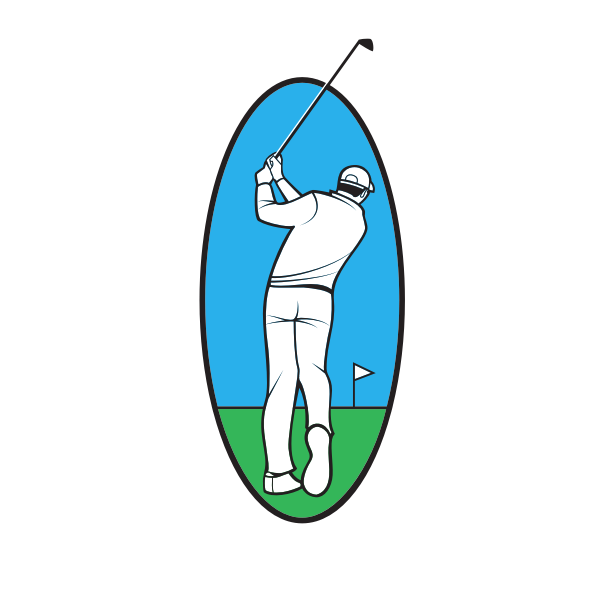 Men’s Flight, Women’s Flight, Mixed Flight, 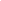 On the course contests:Longest Drive (men/women), Beat the ProClosest to the Pin (men/women), Closest to the Center LinePutting, Mulligans, and Skins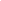 